ANGLICKÝ JAZYKPovinný úkol k odevzdání:termín zadání: pondělí 15. 6. 2020termín odevzdání: sobota 20. 6. 2020vyučující: Ing. Věra BerkováMilí rodiče, milé děti, opět vám všem děkuji za vzornou spolupráci. Minulá lekce o domácích mazlíčcích byla, doufám, pro všechny příjemným osvěžením téměř na konci naší společné, a přesto vzdálené výuky. Teď už vím, kdo je Zrzík, Máca a jména spousty dalších zvířátek, kdo má doma rybičky a kdo zase křečka. No a ta spousta krásných obrázků domácích mazlíčků, která se u mě sešla, by možná stačila na malou výstavu.POZOR!!! Online výuka. Hodiny budou nadále probíhat každé pondělí od 10.00 – 3.A, od 11.00 – 3.B a 3. C. a čtvrtek od 16.00 pro všechny, kteří se nemohou připojit v pondělí. Tento týden se naučíme několik nových sloves a ukážeme si, jak z nich pomocí koncovky -ing vytvořit podstatné jméno. Připomeneme si tvorbu rozkazu. A také se naučíme říkat, co umíme a co neumíme, v čem jsme dobří a v čem nejsme dobří.K procvičování slovní zásoby – na následujícím odkazu máte k dispozici slovíčka k procvičování, jen vyberte lekci a je tu spoustu možností, jak procvičit slovní zásobu: https://quizlet.com/class/14436714/doporučené stránky k poslechu a procvičování výslovnosti nové slovní zásoby:https://www.youtube.com/watch?v=gRbwFq9665khttps://www.youtube.com/watch?v=dzY_re_31I0https://www.youtube.com/watch?v=drPLaPCfwQQHotové úkoly nafoťte a pošlete na gmail: vera.berkova@zsuj.cz. Do předmětu zprávy napište: Úkol č. 14 – 3.A/3.B/3.C - jméno žáka (např. Úkol č. 14 – 3. A – O. Berka).S pozdravem Věra Berková Theme: Unit 25 školní sešit: zapiš do školního sešitu následující text. 15th  JuneTheme: I am good at … Jsem dobrý v… I am good at counting.  Jsem dobrý v počítání. count – počítat (sloveso)		 counting – počítání (podstatné jméno)read  – číst 				 reading – čtení write  – psát 				 writing – psaní draw  – kreslit 			 drawing – kreslení paint  – malovat 			 painting – malování Učebnice: str. 52 a 53/cv. 1, 3, 4, 5, 6 + přečíst a naučit se novou slovní zásobu dole na str. 52 a 53cv. 1: poslechni si nahrávku (č. 77), nauč se spolu s robotem nová slovesa, opakuj je a zkus si je i předvést – je to taková malá rozcvička na začátek. 😊 cv. 3: poslechni si nahrávku (č. 78), nauč se spolu s robotem nová slovesa, opakuj je a opět si je zkus předvést.cv. 4: říkej podle pravdy, zda tyto činnosti umíš nebo neumíš.cv. 5: říkej, zda jsi v těchto činnostech dobrý nebo ne.cv. 6: poslechni si nahrávku (č. 80), přečti si říkanku, přelož si ji a nauč se ji říkat.Pracovní sešit: str. 52, 53/cv . 1, 2, 4, 5, 6, 7, 8, 9,10cv. 1: vyber z rámečku slovíčka a zkus je přiřadit k zápisu jejich výslovnosti.cv. 2: napiš podle obrázku, jaký pokyn robot dostal. (Pamatujeme si, že k rozkazu stačí samotné sloveso. Jump! - Skákej!)cv. 4: vyber z rámečku slovíčka a zkus je přiřadit k zápisu jejich výslovnosti.cv. 5: opět podle obrázku napiš, jaký pokyn robot dostal.cv. 6: napiš, jakou činnost umíš.cv. 7: napiš, jakou činnost neumíš.cv. 8: napiš, v jaké činnosti jsi dobrý/dobrá?cv. 9: napiš, v jaké činnosti nejsi dobrý/dobrá?cv. 10: doplň říkanku a ještě si ji jednou zopakuj.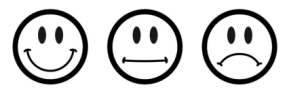   I can count. (Umím počítat.)  I can‘t count. (Neumím počítat.)  I can read. (Umím číst.)  I can‘t read. (Neumím číst.)  I can write. (Umím psát.)  I can‘t write. (Neumím psát.)  I can draw. (Umím kreslit.)  I can‘t draw. (Neumím kreslit.)  I can paint. (Umím malovat.)  I can‘t paint. (Neumím malovat.)  I am good at counting. (Jsem dobrý v počítání.)  I am not good at counting. (Nejsem dobrý v počítání.)  I am good at reading. (Jsem dobrý ve čtení.)  I am not good at reading. (Nejsem dobrý ve čtení.)  I am good at writing. (Jsem dobrý v psaní.)  I am not good at writing. (Nejsem dobrý v psaní.)  I am good at drawing. (Jsem dobrý v kreslení.)  I am not good at drawing. (Nejsem dobrý v kreslení.)  I am good at painting. (Jsem dobrý v malování.)  I am not good at painting. (Nejsem dobrý v malování.)